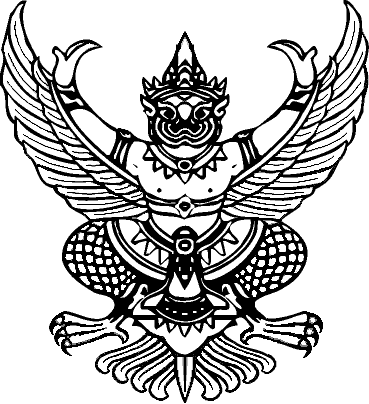 ที่ ศธ  ๐๔๒๔๖.๕๓/                                                                 โรงเรียนสตูลวิทยา                                                                                          อ.เมือง  จ.สตูล  ๙๑๐๐๐          ๑๕  สิงหาคม  ๒๕๖๐เรื่อง    ขอยืมเงินไปราชการ ตามโครงการพัฒนาครูรูปแบบครบวงจรเรียน    ผู้อำนวยการสำนักงานเขตพื้นที่การศึกษามัธยมศึกษาเขต ๑๖สิ่งที่ส่งมาด้วย  ๑.  เอกสารขออนุมัติยืมเงินไปราชการ      จำนวน  1  ชุด		ด้วยนางสาวนาราภัทร  ชัยศิริ  ตำแหน่งครู โรงเรียนสตูลวิทยา  ได้รับอนุมัติให้เข้ารับการอบรม  ตามโครงการพัฒนาครูรูปแบบครบวงจร   ของสำนักงานคณะกรรมการการศึกษาขั้นพื้นฐาน แผนงานพื้นฐานด้านการพัฒนาและเสริมสร้างศักยภาพคน  รหัสหลักสูตร 60303002 เทคนิคการสอนภาษาและวรรณคดีไทยสำหรับครูมัธยมศึกษาตอนต้น  ณ โรงเรียนอนุบาลนครศรีธรรมราช จังหวัดนครศรีธรรมราช  ในระหว่างวันที่ 19 – 20  สิงหาคม 2560  ความละเอียดแจ้งแล้วนั้น		ในการนี้ นางสาวนาราภัทร  ชัยศิริ  มีความประสงค์จะขอยืมเงินจากสำนักงานเขตพื้นที่การศึกษามัธยมศึกษาเขต 16  เพื่อเป็นค่าใช้จ่ายในการเข้ารับการอบรมในครั้งนี้  และได้จัดส่งเอกสารการขอยืมเงินไปราชการ  ตามสิ่งที่ส่งมาด้วยแล้ว          		 จึงเรียนมาเพื่อโปรดทราบและพิจารณาดำเนินการต่อไป                                                                      ขอแสดงความนับถือ                                                                                                                              (นายมาโนช  มณีวิทย์)                 ผู้อำนวยการโรงเรียนฝ่ายบริหารทั่วไปและบุคลากร / โรงเรียนสตูลวิทยาโทร  ๐๗๔-๗๑๑๙๕๕โทรสาร ๐๗๔- ๗๗๒๒๖๙